Publicado en  el 30/11/2015 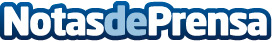 El sector TIC y de Contenidos crece por primera vez desde 2010 y roza los 90.000 millonesDatos de contacto:Nota de prensa publicada en: https://www.notasdeprensa.es/el-sector-tic-y-de-contenidos-crece-por Categorias: Finanzas Telecomunicaciones Comunicación Innovación Tecnológica http://www.notasdeprensa.es